For recommendations for specifics events, please contact Shea Patterson Young, UNTHSC’s Special Event Manager, shea.pattersonyoung@unthsc.edu . See venue options below:Caterers -- Frequently UsedBreakfastLunchDinnerReceptionUNTHSC liability insurance,alcoholTABC serverContact360 Catering & EventsOffsite Catering (Box lunch option for large qty)******Cody Hickmanwww.360cateringandevents.com  817-714-8996	    cody@360cateringandevents.comBlue Mesa, Offsite/Onsite Catering(Box lunch option)******Offsite Catering: Jennifer VadasCatering & Event Manager817-332-6372 jvadas@bluemesagrill.comFour Star(Box lunch option)******Troy Masure817-735-7676fourstarcafe@hotmail.comTorched Apron *****Troy Masure817-735-7979fourstarcafe@hotmail.comReata, Offsite/Onsite Catering*****Lauren MillerCatering Events ManagerDirect: 817-502-8852Office: 817-336-0500, ext. 2030lami@reata.netCity Kitchen, Offsite/Onsite Catering (Box lunch option)******Judy McCarley Frazierjmccarley@citykitchen.com817-534-9900Pearl Snap KolachesOffsite Catering**Wade Chappell 	          817-233-8899		       wade@pskolaches.comwww.pskolaches.comCaterers -- Frequently Used, cont.BreakfastLunchDinnerReceptionliability insurance,alcoholTABC serverContactMagdalena’s Catering:Offsite/Onsite Catering****Samantha Gregory 682-707-9330  samantha@magdalenastx.comEsperanza’s Mexican Restaurant:(Sister restaurant to Joe T. Garcia’s)Offsite/Onsite Catering(Box lunch option)******Cali Lancarte+Special Events & Catering Coordinator817-626-5770cali@joets.comwww.esperanzasfw.comSalsa LimonOffsite Catering**Emily817-675-2519catering@salsalimon.comhttp://www.salsalimon.com/catering/Risky’s BBQ Offsite/Onsite Catering		**Ray2314 Azle Ave. location
817-624-8662https://risckys.com/risckys-bbq-deli/	RailheadOffsite/Onsite Catering			**www.railheadsmokehouse.com 	817-738-9808  Central Market: Offsite CateringNo servers (Box lunch option)***—Brianna or Dixie 817-377-9307CMcateringftworth@heb.comhttps://centralmarket.com Additional Caterers BreakfastLunchDinnerReceptionUNTHSC liability insurance,alcoholTABC serverContactMcKinley’s breakfast, lunch, bakeryOffsite Catering	 (Box lunch option)**817-332-3242www.mckinleysbakery.com  	817-332-3242Corner BakeryOffsite Catering (Box lunch option)**817-870-4991www.cornerbakerycafe.com  	Bonnell’s Offsite/Onsite Catering***(817) 738-5489bonnellstexas.comFort Worth Catering Offsite catering(Box lunch option for large qty)****Joey DiomedeJoey@FortWorthCatering.Com817-810-0888www.FortWorthCatering.ComAlonti Catering	Offsite catering	(Box lunch option)****Devany Florence817-877-4022dflorence@alonti.comwww.alonti.comBakery/Dessert/SpecialtyContactSteel City PopsPopsicles/creamsiclescodylawrence@steelcitypops.comhttps://steelcitypops.com/locations/ft-worth/Harper’s Blue Bonnet BakeryPastries, custom cookies, cakes etc.	817-731-4233www.bluebonnetbakery.com Cowtown ConfectionsCustom iced cookies and treats817.905.5045katie.t.price@gmail.comJ Rae's s BakeryCustom iced cookies and treats817-332-0090www.jraes.comVenuesContactOnsite cateringSpecsThe Fort Worth ClubThe Fort Worth Club is located in the city of Fort Worth, Texas. Whether you are planning a business luncheon, an elegant wedding reception or intimate family dinner it’s a great venue with historic Fort Worth charm.Sarah WilbanksCorporate & Non-Profit Events Manager
The Fort Worth Club 
306 West Seventh StreetFort Worth, TX  76102
817.338.3490fax 817.335.7737www.fortworthclub.comyesColonial Country Club Colonial Country Club was founded in 1936 by Marvin Leonard chiefly out of desire to introduce Bentgrass greens to the area. We will give you an excellent dining experience and have five different rooms to cater for your special event.817-927-4200yesContact Shea.pattersonyoung@unthsc.edu for approval to use UNTHSC’s membershipFort Worth Museum of Science and History The Fort Worth Museum of Science and History’s new 166,000-square-foot facility is the perfect location for your group meeting, reception, corporate event or special occasion. We have a private room adjacent to the beautiful Heritage Courtyard.Denise BollingerEvent Sales ManagerFort Worth Museum of Science and History1600 Gendy Street Fort Worth, TX 76107817.255.9553dbollinger@fwmsh.orgyesAshton DepotAt 10,000 square feet with a beautiful 3,200 square foot outdoor courtyard, The Ashton Depot regularly hosts sit down dinners from 30 to 350 guests and receptions from 50 to 500+.The courtyard is perfect for cocktail receptions and may be tented.  The private suite is available for smaller groups and can hold up to 30 guests.  The grand ballroom boasts the original marble floors, tin ceilings, exquisite woodwork and one-of-a-kind stained glass windows, all present in the building in 1899.  Ashlee JohnsonGeneral Managerashlee@theashtondepot.com .(817) 810-9501yes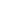 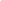 See website5th & Carroll Events- 2nd level of Blue MesaModern loft space overlooking downtown Fort Worth.  The 300-seat main room defines the center.  Exposed steel trusses, large sliding custom made ‘barn doors’, hand-hewn large chandeliers and sconces, terracotta brick, and wood tile floor contribute to the loft experience. 2713 West 5th Street
Fort Worth, TX 76107
events@fifthandcarroll.com
817-935-8638YesBlue MesaSee websiteAmon Carter Center at Lena Pope The Amon Carter Center is beautifully designed to serve as a meeting and event space for both public and private use. It offers a main hall that can be divided into three separate rooms, and two smaller conference rooms with full audio-visual capabilities. They are perfect for training workshops, meetings, luncheons, or receptions for groups from 10 to 200. Wide selection of pre-approved caterers and includes free ample on-site parking.Diana Broadwater
dbroadwater@lenapope.org817-255-2595noSee websiteRiver Ranch StockyardsRiver Ranch’s rustic location in the heart of the FORT WORTH STOCKYARDS makes it ideal for corporate/company events, day meetings, annual dinners, executive retreats, awards luncheons, stockholder  and team building -- all done in WESTERN STYLE!500 Northeast 23rd Street
Fort Worth, Texas 76164817-624-1111yesStockyards StationStockyards Station is the perfect fit for any event including weddings, receptions, rehearsal dinners, anniversary parties, corporate meetings and more. Located in the heart of the Fort Worth Stockyards National Historic District.817.710.7356
sales@stockyardsstation.comyesRed Oak Ballroom, Norris Conference CenterLocated in vibrant Sundance Square / Fort Worth, offers two elegantly appointed ballrooms. Our ballrooms offer a chic backdrop, designed to support the color scheme and decor of our clients’ choice for your next event.Karen Schloer,  Sales Manager 817-289-2400 k.schloer@norriscenters.com.yesThe Modern Art MuseumThe Modern Art Museum of Fort Worth is located approximately 2 miles west of downtown Fort Worth and is available for hosting special and private events. With its stunning location in the Modern Art Museum of Fort Worth and its serene, reflecting-pond backdrop, the Modern can host an impressive corporate event.For more information, rental costs, availability, and menu selections, contact Café Modern 817-840-2175yesNational Cowgirl Museum And Hall Of FameLocated at 1720 Gendy Street. No matter if you’re planning a reception, holiday party or corporate function, our elegant western setting will help make your event a success.Tommy Morton  tommy@cowgirl.net  817-509-8987yesSee websiteBilly Bob's Texas Offers facilities for full service meetings, conventions, and parties. We can accommodate from 20 to 5,000 fun-loving folks. Hold your next group meeting, party, or wedding rehearsal at Billy Bob's Texas.
sales@billybobstexas.com817-624-7117yesSee websiteThe Fort Worth Community Arts CenterProvides versatile spaces to meet a variety of rental needs -- whether you require well-lit exhibition areas, unique rooms for meetings, etc.                                                                                    Marla Fleischmann Owen                                 817-298-3026                                            marla@artscouncilfw.orgnoPinstripes With an outdoor patio, bowling lanes, bocce courts and an Italian-American bistro, the options are endless at our newest Pinstripes - Fort Worth location at the Shops at Clearfork.5001 Trailhead Bend Way
Fort Worth, TX 76109
682-352-0905yesBRIT Botanical Research Institute of Texas is located in Fort Worth, Texas. Whether it’s a luncheon, party, or lecture series, BRIT has the size and flexibility you need. The space is perfect for cocktail parties as well.http://brit.org/rent-our-space817-332-7750noSee websiteBotanic GardenThe Fort Worth Botanic Garden is a botanical garden located at 3220 Botanic Garden Boulevard, Fort Worth, Texas. The garden was established in 1934 and is the oldest botanic garden in Texas, with 2,501 species of native and exotic plants in its 21 specialty gardens.BotanicGardeninfo@FortWorthTexas.gov817-392-5510yesIndoor and outdoor event spaces and Gardens Restaurant on siteJoe T. GarciasJoe T. Garcias offers many beautiful reasons to host a party or event. With lush gardens and amazing indoor spaces, we can accommodate groups of 20 or larger. With the variety of rooms available, the restaurant can be as intimate or open as desired, adapting to any occasion. We have hosted rehearsal dinners, wedding receptions, birthday parties, graduation parties, corporate functions, and benefits.817.626.4356jody@joetgarcias.com leah@joetgarcias.comyesSee websiteCendera Center Cendera Center is located in Texas. Our hotel features comfortable guest rooms and all standard amenities for your stay. Guests will enjoy easy access to all the nearby local area attractions.817-984-6800yesNOAH'S Event VenueA unique venue with versatile, contemporary style. NOAH’S in Fossil Creek—also known as NOAH’S of Fort Worth, Texas—is 5 convenient minutes off of the interstate, the perfect event venue for weddings, corporate events, family celebrations, and other special occasionsCall or text: 214-886-5515https://www.noahseventvenue.com/texas/traditional/fort-worth/noSee websiteTOP GOLF You're one step closer to having an unforgettable experience with friends, family and co-workers. TopGolf Fort Worth is your venue for parties, company events, fundraisers and social get-togethers.682-316-6370https://topgolf.com/us/fort-worth/plan-an-eveyesSee websiteCamp Carter YMCA Located in the City of Fort Worth, Texas, and is owned and operated by the YMCA of Metropolitan Fort Worth. Retreats and rentals at Camp Carter are a year-round program.6200 Sand Springs Road
Fort Worth, TX 76114817-738-9241yesSee website